Brainstorming Guide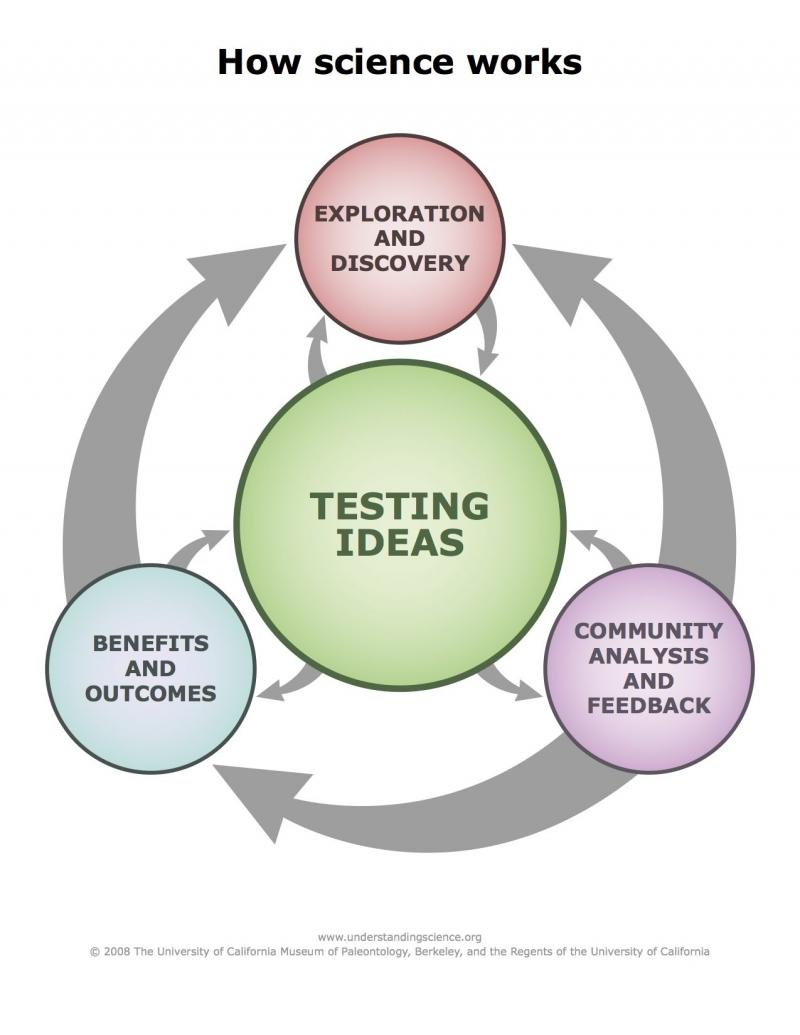 BrainstormDiscuss lots of ideas with your team members. Below are some questions that might help. The scientific inquiry process diagram on the other side of this sheet shows all of the project components so you can see where you are heading. What are some activities you see on a daily basis that might affect air quality?Is there a particular pollutant you would like to better understand?Are there locations you would like to compare?List three topics and a possible hypothesis or research question for each.Topic 1:Research Question or Hypothesis:Topic 2:Research Question or Hypothesis:Topic 3:Research Question or Hypothesis: